ARGENTINE TANGO (SALON)  SYLLABUS		Bronze, Silver, Gold Levels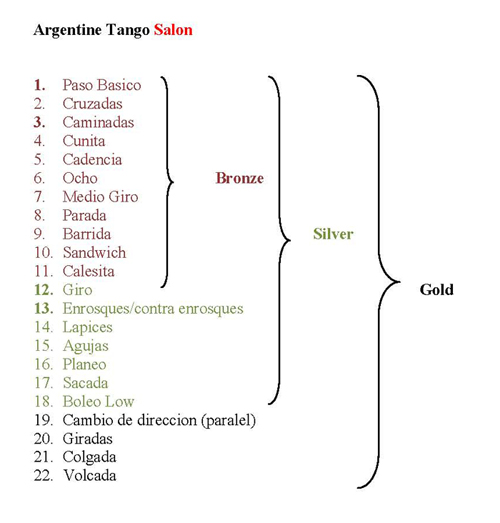 